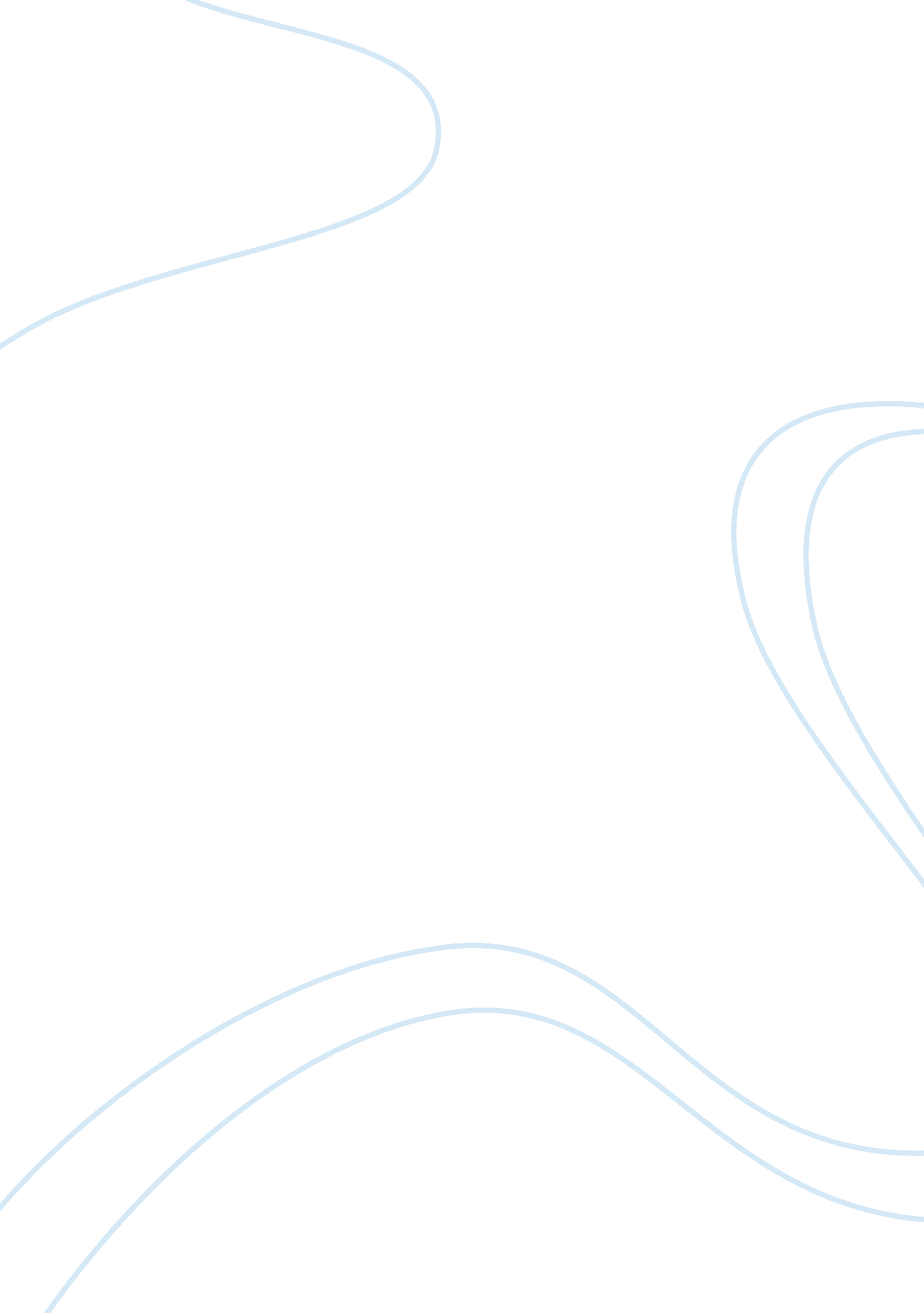 Unequal resourcesPhilosophy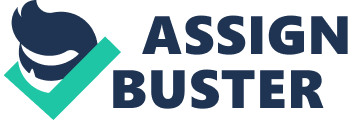 What do we mean by hierarchy? Hierarchy is system or organization in which people or groups are ranked one above the other according to status or authority. 2. What do we mean by high-status people? High-status people could mean people withmoneythat have power or people like celebrities that have power in Hollywood. 3. What do we mean by low-status people? Low-status people could be people don't know much about what is going on or don't have much say in anything that is going on around them. How do you define persuasion? Persuasion is the action or fact of persuading someone or of being persuaded to do or believe something. 5. What is the difference between persuasion and dominance? Persuasion is convincing someone to believe in something and dominance is like someone making others going along with what they believe In. 6. How does Social Dominance Theory compare to Charles Darning's theory of survival of the fittest? Survival of the fittest is all about the strongest/ smartest person serves as for the social dominance theory Is a theory of Intercrop relations that focuses on the maintenance and stability of group-based social hierarchies. Ranking Vases of Power Exercise on Page 217 Least effective = 1 Most effective = 6 2 3 6 Deliver positive/remove negative consequences. Mete out negative or remove positive consequences. Have a high position In the group. Model behavioral and personnel qualities that othersrespect. 5 Possess expertise. Possesses resources or Information. 4 P. S. Sorry I lost my paper but all the questions are answered and they are all there. Unequal Resources By synonymously 1. What do we mean by hierarchy? Someone making others going along with what they believe in. 6. How does Social Survival of the fittest is all about the strongest/ smartest person services as for the social dominance theory is a theory of intercrop relations that focuses on the Deliver positive/remove negative consequences. Have a high position in the group. Model behavioral and personnel qualities that others respect. Possesses resources or information. 